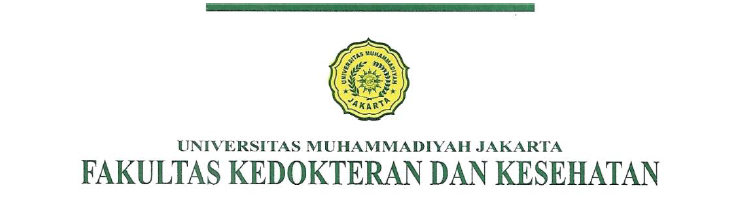 SURAT TUGASNomor :      /F.7-UMJ//2021Yang bertanda tangan di bawah ini : Nama : Dr. dr. Muhammad Fachri, Sp.P, FAPSR, FISR NID/NIDN : 20.1096/0308097905 Jabatan : Dekan Fakultas Kedokteran dan Kesehatan dengan ini menugaskan: Nama         : Dr. dr. Rahmini Shabariah, Sp.A NID/NIDN : 20937 / 0328126805Untuk mengikuti workshop “Training “How to Conduct a Good Quality Clinical Trial”yang diselenggarakan tanggal 25-28 Oktober 2021 diselenggarakan oleh Departementof Phamarcology &Therapeutics FMUI Demikian surat tugas ini diberikan kepada yang bersangkutan untuk dilaksanakan sebagai amanah.                                                                                                 Jakarta, 15 Oktober 2021                                                                              Dr. dr. Muhammad Fachri, Sp.P, FAPSR, FISR                                                                                                   20.1096/0308097905 